September, 2020VABLJENI na delavnico: Močvirska sklednica in druge ogrožene živalske vrste, ki prebivajo na Ljubljanskem barju ter problem vnašanja tujerodnih vrst v naravo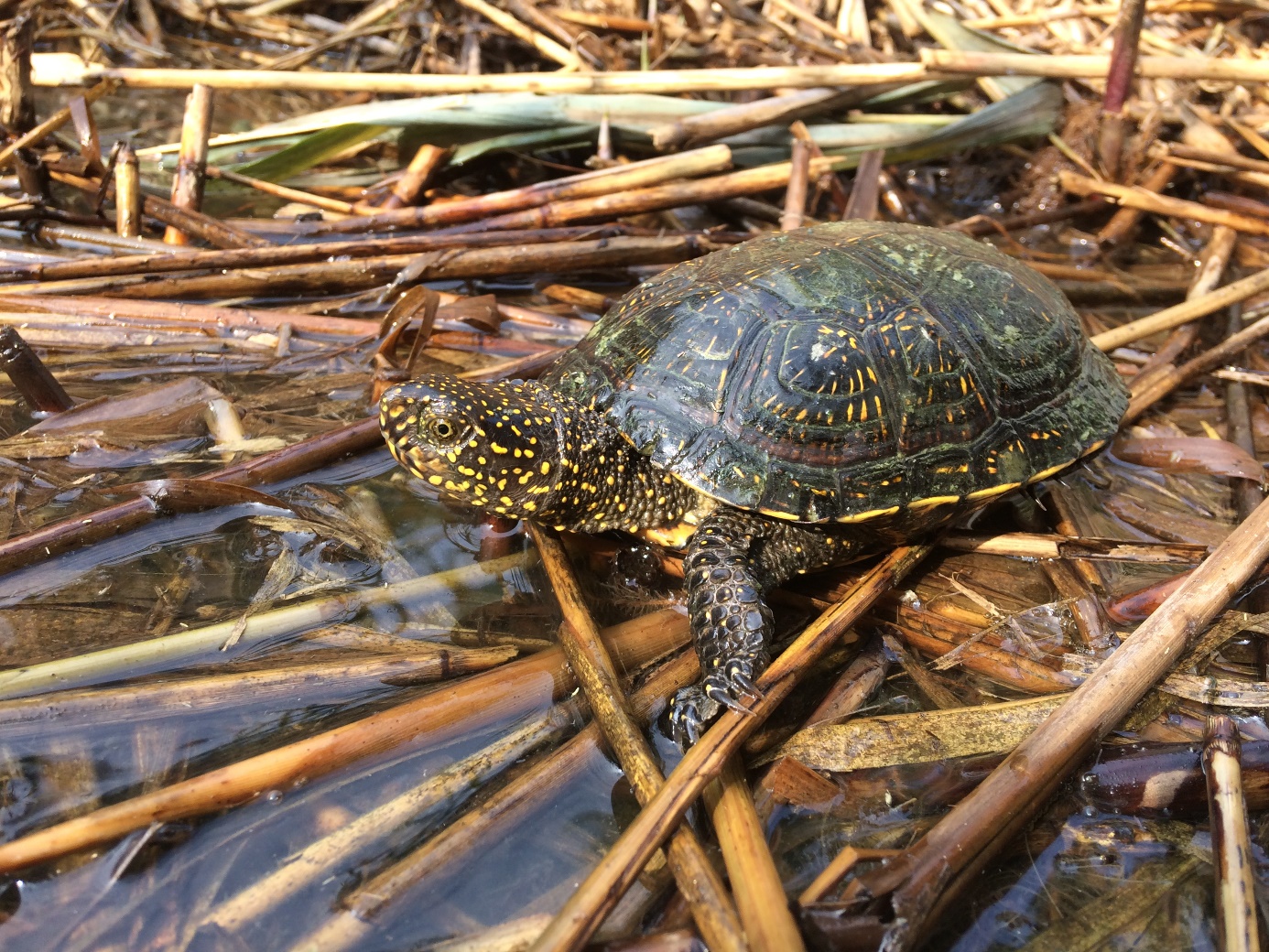 Kdo: Herpetološko društvo (Societas herpetologica slovenica)Projekt: „VARSTVO GNEZDIŠČ IN IZBOLJŠANJE HABITATA MOČVIRSKE SKLEDNICE NA OBMOČJU LJUBLJANSKEGA BARJA 2020“Kdaj: Torek,  22.9.2020, 13.30hTrajanje: 45 minut (do cca 14.15h) – kosilo po predavanjuKje: predavalnica (I. etaža), gimnazija VičOrganizira: vivaristični in hortikulturni krožek GrinVičZa koga: za vse, ki jih ta tematika zanimaVeč informacij (po mail-u): Ksenija Švigelj Mastikosa, mentorica krožka GrinVič Prijave na delavnico (ime, priimek, razred) na ksenija.svigelj.mastikosa@gimvic.org